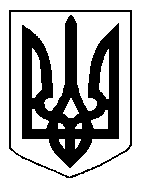 БІЛОЦЕРКІВСЬКА МІСЬКА РАДА	КИЇВСЬКОЇ ОБЛАСТІ	Р І Ш Е Н Н Я
від  25 жовтня  2018 року                                                                        № 2962-59-VIIПро розгляд заяви щодо  надання дозволу на  розроблення  технічної документації із землеустрою  щодо поділу земельної ділянки громадянці Бурденюк-Тарасевич Ларисі АнтонівніРозглянувши звернення постійної комісії з питань земельних відносин та земельного кадастру, планування території, будівництва, архітектури, охорони пам’яток, історичного середовища та благоустрою до міського голови від 24 вересня 2018 року №410/2-17, протокол постійної комісії з питань  земельних відносин та земельного кадастру, планування території, будівництва, архітектури, охорони пам’яток, історичного середовища та благоустрою від 13 вересня 2018 року №143, заяву громадянки Бурденюк-Тарасевич Лариси Антонівни від 23 серпня 2018 року №4281, відповідно до ст. ст. 12, 79-1, 120 Земельного кодексу України, ст. 56 Закону України «Про землеустрій», ст. 16 Закону України «Про Державний земельний кадастр», п.34 ч.1 ст. 26 Закону України «Про місцеве самоврядування в Україні»,  міська рада вирішила:1. Відмовити в наданні дозволу на розроблення технічної документації із землеустрою щодо поділу земельної ділянки комунальної власності площею 0,0836 га з кадастровим номером: 3210300000:04:019:0152 за адресою: вулиця Голубина, 22, на дві окремі земельні ділянки: ділянка площею 0,0640 га, ділянка площею 0,0196 га, без зміни їх цільового призначення для подальшої державної реєстрації земельних ділянок відповідно до вимог ч.6 ст.79-1 Земельного кодексу України, а саме формування земельних ділянок шляхом об'єднання раніше сформованих земельних ділянок здійснюють тільки власники або користувачі вказаних ділянок.2. Контроль за виконанням цього рішення покласти на постійну комісії з питань  земельних відносин та земельного кадастру, планування території, будівництва, архітектури, охорони пам’яток, історичного середовища та благоустрою.Міський голова	                                                                                          Г. Дикий